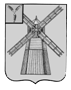 АДМИНИСТРАЦИЯ ПИТЕРСКОГО МУНИЦИПАЛЬНОГО РАЙОНА САРАТОВСКОЙ ОБЛАСТИП О С Т А Н О В Л Е Н И Еот 17 марта  2016  года  №  141с. ПитеркаО внесении изменения в постановление администрации Питерского муниципального района от 24 ноября 2015 года № 508В   соответствии   с   Федеральным  законом  от  5 апреля  2013  года № 44-ФЗ «О контрактной системе в сфере закупок товаров, работ, услуг для обеспечения государственных и муниципальных нужд», рассмотрев протест прокурора Питерского района от 11 марта 2016 года № 46-2016 на постановление администрации Питерского муниципального района от 24 ноября 2015 года № 508 «Об утверждении общих правил нормирования в сфере закупок для обеспечения муниципальных нужд администрации Питерского муниципального района», руководствуясь Уставом Питерского муниципального района, администрация муниципального районаПОСТАНОВЛЯЕТ:1. Внести в преамбулу постановления администрации Питерского муниципального района от 24 ноября 2015 года № 508 «Об утверждении  общих  правил нормирования в сфере  закупок для обеспечения муниципальных нужд  администрации Питерского муниципального района» изменение, изложив его в новой редакции:«В соответствии со статьей 19 Федерального закона от 5 апреля 2013 года № 44-ФЗ «О контрактной системе в сфере закупок товаров, работ и услуг для обеспечения государственных и муниципальных нужд», постановлением Правительства Российской Федерации от 20 октября 2014 года № 1084 «О порядке определения нормативных затрат на обеспечение функций федеральных государственных органов, органов управления государственными внебюджетными фондами Российской Федерации, в том числе подведомственных им казенных учреждений», руководствуясь Уставом Питерского муниципального района,».2.  Настоящее постановление вступает в силу со дня опубликования на официальном сайте Питерского муниципального района в сети интернет.И.о. главы администрациимуниципального района                                                                   А.А. Иванов